EAST  COUNTY COUNCIL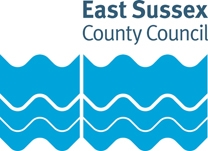 Job DescriptionKEY TASKSTo clean areas of the establishment in accordance with the Building Cleaning Specification as directed by the headteacher or nominee.To operate cleaning machinery in accordance with instructions.To dilute and use cleaning materials as instructed.     To collect and remove waste/rubbish from work area to collection point as directed.To clean and maintain cleaning equipment as instructed.To observe and comply with the Health and Safety Policy and Code of Practice for cleaning staff.To comply with instructions relating to security and confidentiality.To carry out the above duties in accordance with the Education         Department’s Equal Opportunities Policy. All school based staff have the responsibility for promoting the safeguarding and welfare of children.  All school staff should be aware of the school’s Child Protection and Safeguarding Policy and work in accordance with this document at all times.This job description sets out the duties of the post at the time when it was drawn up. Such duties may vary from time to time without changing the general character of the duties or the level of responsibility entailed.  Such variations are a common occurrence and cannot of themselves justify a reconsideration of the grading of the post.EAST  COUNTY COUNCIL Person SpecificationPost Title: CleanerLocation: CountywideGrade: Single Status 1EAST  COUNTY COUNCIL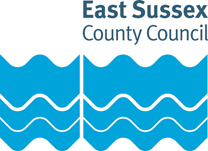 Health & Safety FunctionsThis section is to make you aware of any health & safety related functions you may be expected to either perform or to which may be exposed in relation to the post you applying for. This information will help you if successful in your application identify any health related condition which may impact on your ability to perform the job role, enabling us to support you in your employment by way of reasonable adjustments or workplace support.DEPARTMENT:SchoolsLOCATION:CountywideJOB TITLE:School cleanerGRADE:East Sussex Single Status Grade 1RESPONSIBLE TO:Headteacher or nomineeMAIN PURPOSE OF THE JOB:To provide a cleaning service in specified areas of the site.Essential CriteriaDesirable CriteriaMethod of Assessment/Source of InformationKey Skills & AbilitiesAbility to work effectively and supportively as a member of the school teamAbility to work in an organised and methodical mannerAbility to act on own initiative, dealing with any unexpected problems that ariseAbility to demonstrate commitment to Equal OpportunitiesApplication/InterviewEducation &QualificationsApplication/InterviewKnowledgeSome knowledge of Health & Safety Regulations as they relate to the operation of cleaning equipment and the dilution of cleaning materials.      Application/InterviewExperienceExperience of undertaking a range of cleaning dutiesApplication/InterviewPersonal AttributesWillingness to clean any area of the school as requested by the caretaker and/or headteacher.Willingness to take personal responsibility for standard of work carried out.Willingness to participate in further training and development opportunities offered by the school and county, to further knowledgeWillingness to maintain confidentiality on all school mattersApplication/InterviewDate (drawn up): November 2009Reference of Officer(s) drawing up person specifications: JMDate (drawn up): November 2009Reference of Officer(s) drawing up person specifications: JMDate (drawn up): November 2009Reference of Officer(s) drawing up person specifications: JMDate (drawn up): November 2009Reference of Officer(s) drawing up person specifications: JMUsing display screen equipment XWorking with children/vulnerable adultsMoving & handling operationsOccupational DrivingLone WorkingWorking at heightShift / night  workWorking with hazardous substancesUsing power toolsExposure to noise and /or vibrationFood handlingExposure to blood /body fluids